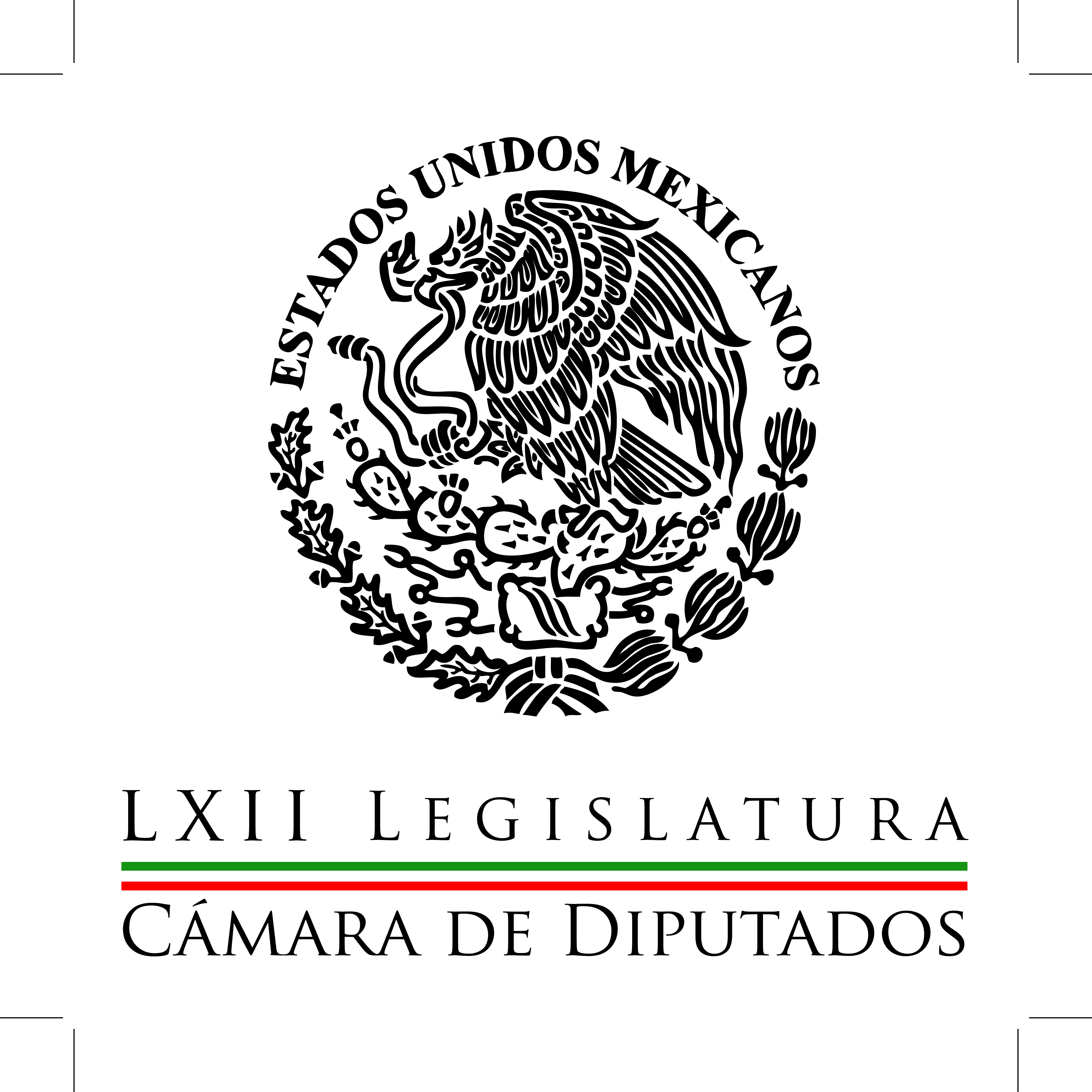 Carpeta InformativaCorte Fin de SemanaResumen: Votación refrenda mandato para seguir transformando al país: BeltronesAnaya pide a Madero adelantar el proceso interno14 de junio de 2015TEMA(S): Nota InformativaFECHA: 14-05-2015HORA: 11:03NOTICIERO: La Crónica.comEMISIÓN: Fin de SemanaESTACIÓN: InternetGRUPO: La Crónica0Votación refrenda mandato para seguir transformando al país: BeltronesEl voto ciudadano que se emitió el pasado domingo refrendó el mandato de continuar con las transformaciones del país, mediante la aplicación de las reformas constitucionales que pasan la prueba de los hechos, aseveró Manlio Fabio Beltrones.El coordinador priista en la Cámara de Diputados destacó que ahora se debe responder con madurez a la exigencia de los ciudadanos mediante una democracia de resultados, que se traduzca en más crecimiento, mejores empleos e ingresos, menos pobreza y desigualdad, así como más seguridad y justicia plenas. “Por ello vemos con optimismo que las reformas constitucionales que aprobamos en el Congreso están pasando la prueba de los hechos y que el voto de la mayoría ha refrendado el mandato de continuar la transformación nacional que impulsa el gobierno del presidente Enrique Peña Nieto”, afirmó en un comunicado. Beltrones Rivera indicó que es importante una lectura adecuada de los mensajes de la sociedad, “pues si bien nuestro partido obtuvo triunfos electorales que lo refrendan como la primera fuerza política nacional y parlamentaria, los priistas tenemos una gran responsabilidad para ser cada día una mejor opción de representación de un mayor número de mexicanos”. Puntualizó que una vez concluida la jornada electoral, se impone a cada quien una evaluación ponderada de los resultados y aguardar a que las instituciones electorales hagan su tarea, resuelvan controversias y aseguren que se respete la voluntad popular para continuar con la transformación del país. El coordinador de la bancada del Partido Revolucionario Institucional (PRI) en el Palacio Legislativo de San Lázaro indicó que la democracia debe rendir los frutos que espera la sociedad. “Las inconformidades e impugnaciones electorales están siendo resueltas, los conflictos son aislados y los electores cuentan con garantías plenas de que se respeta el sentido de su voto, ya que hay instituciones fortalecidas y vías legales para despejar cualquier duda sobre los resultados”, agregó el político sonorense./arm/mTEMA(S): Nota InformativaFECHA: 14-06-2015HORA: 09:40NOTICIERO: El Universal onlineEMISIÓN: Fin de SemanaESTACIÓN: InternetGRUPO: El Universal0Anaya pide a Madero adelantar el proceso internoTras los resultados electorales, el coordinador parlamentario del PAN en San Lázaro, Ricardo Anaya, solicitó al presidente nacional del PAN, Gustavo Madero, adelantar la contienda interna, para comenzar la renovación de una oposición fuerte y unida.En un video enviado a la militancia, reiteró su deseo de contender por la presidencia nacional del PAN, y señaló que es tiempo de cerrar un ciclo con una crítica profunda, y con una actitud constructiva y de futuro."Sostengo que lo más conveniente es que se convoque, a la brevedad, a la renovación de nuestra dirigencia nacional. Yo le he mandado una carta al presidente Madero, pidiéndole que se emita la convocatoria, y le he expuesto las razones de mi  solicitud", anotó. Anaya Cortés asentó que no hay tiempo que perder, pues el próximo año, se renovarán 11 gubernaturas, lo que obliga a la dirigencia hacer las cosas bien."Hagamos lo que hicimos aquí, en Querétaro. Salgamos unidos, postulemos a las mejores, a los mejores. Volvamos a ser la verdadera esperanza de México. Y retomemos con absoluta determinación, la ruta para en 2018 ganar la Presidencia de México", apuntó.Durante los más de tres minutos que dura el videomensaje, el líder parlamentario afirma que es el momento de tener un PAN libre de "compromisos y ataduras", que los lleve a ser una oposición fuerte y valiente, de cara al autoritarismo y frente al populismo."Yo quiero unir al PAN.  Sin rencor, sin resentimiento, sin culpar a otros. Quiero un PAN unido y reconciliado.Amigas y amigos: ése es el PAN que yo quiero. Si ustedes quieren ese mismo PAN, estoy listo para ser su presidente. Lo digo sin rodeos, sin ambigüedades. En cuanto se abra el registro, me postularé como candidato a la Presidencia Nacional del PAN", adelantó./arm/m